Records Advice for Churches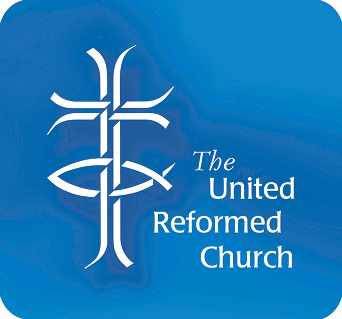 IntroductionWhat this document covers This document gives guidance and advice on how URC churches should care for their paper and electronic records. It includes information on how long records should be kept for, how records should be managed and stored, what archives are and where they should be deposited. The importance of caring for your church’s recordsChurches have a duty to care for their records; they are a valuable resource. Some of the reasons why a church should care for its records include: Without proper organisation the sheer volume of records (paper and electronic) can become overwhelming. Well managed records ensure that the right information is available to the right people at the right time.Many areas of church activity are subject to external regulation, for example, child protection and finance, which makes it essential to maintain proper records. Good record keeping increases the church’s accountability to its members, the synod, the URC and the wider community. It ensures that records that will have archival or historical value in future, and which help tell the story of the church, are identified and preserved.Records retention - how long to keep recordsRecords must be kept for as long as they are required for operational, legal, historical etc purposes. However, it is also important that records that are no longer required are destroyed, for example, to prevent a build-up of obsolete records taking up valuable storage space.The records retention schedule in appendix 1 sets how long different types of church records should be kept for to meet business, fiscal, statutory etc requirements and when they can be disposed of. It also documents which church records should be offered to the local public record office to be kept as the church’s archive. Keeping recordsPaper records Paper records should be stored on church premises rather than in private homes. They should be kept in boxes or filing cabinets. The storage area should be as fire proof as possible; free from damp and mould; well ventilated; and unlikely to be affected by flooding, insect or rodent activity. Therefore, attics, basements, garages and outhouses are not suitable. All records should be kept where they are safeguarded against unauthorised access. Confidential, sensitive or important records should be stored in locked filing cabinets or safes and must be disposed of in a secure manner e.g. through shredding. Electronic recordsIntroduction Whilst information technology has made church administration much easier in many ways, there are certain challenges which are specific to electronic records and which must be considered. Long-term preservation and accessElectronic records present particular challenges in terms of long-term preservation and access. Paper records can go decades before needing preservation work; long-term data preservation must be considered at the birth of each electronic record due to the relative instability of electronic media. For example, software and hardware can quickly become obsolete due to rapid developments in technology; magnetic media is easily corrupted and data is not always retrievable; and data can be lost when migrating records to a new computer system.As a result, guaranteeing long-term access to electronic records is difficult and requires more management, expertise and cost than guaranteeing long-term access to paper records. For this reason, it is recommended that any church records that need to be kept for longer than ten years or that have been designated as archives be printed and kept as paper records. Storage There should be a regular system of backup for electronic records saved on individual computers as a precaution against loss in the case of a hard drive failing, theft etc. These backups should be stored away from the computer, ideally in another building. Records stored on portable media such as CDs or USB flash drives should be checked regularly to ensure that they are still accessible.ManagementElectronic records should be managed in the same way as paper records. They should be saved into an organised filing system and subject to retention and disposal. It is important that electronic records are given titles that are understandable, describe what the record is and include its creation date. The record’s title and date should be recorded within the document (for example, as a header or footer) so that they can still be identified when printed. As electronic records are easily altered it is helpful to identify different versions of a document by including version numbers or ‘draft’, ‘copy’ etc in the title and in the document itself. EmailEmails are also electronic records and need to be managed. Unmanaged emails can be a source of stress for staff due to the large volume that they send and receive. Emails should be subject to the retention schedule. Transitory emails such as out-of-office replies should be deleted immediately; emails with short-term value such as notices of upcoming meetings should be kept in folders under the inbox and deleted when obsolete; records of value to the church should be saved into the folder system alongside other electronic records and the email deleted from the inbox; emails which have archival value or which need to be kept for more than ten years should be printed. ArchivesArchives are the small percentage of a church’s records that are preserved indefinitely because of their continuing value for legal, historical and research purposes. Where to deposit archives The URC advises all churches to deposit their archival records at their local public record office. Records will be looked after by professional staff, safeguarded for the future and catalogued and made available to researchers. If a church has not already deposited records with their local public record office, they should contact them to discuss the possibility of transferring records.Archive deposit agreementsIt is helpful, before a deposit is made, to be clear on the terms of the transfer and to have a written contract between the church and record office setting out these terms. Things to be considered include:When to transfer records: records can be transferred to record offices when they are no longer required for current work purposes. The national URC records are transferred to the archive once they have reached 15 years old unless they are still required for operational purposes. Rather than making deposits of records sporadically it can be a good idea to make periodic transfers e.g. every five or ten years. Loan/ gift: are the records being given as a gift (transferring ownership) or a loan (retaining ownership)?Access to the records: Once records are transferred they will be made available to researchers according to the record office’s access policy. It is important to ask whether the record office will accept records which the church wishes to keep closed to researchers for a fixed period of time. If the record office is not happy to accept these records, the church should consider keeping them until they are happy for them to be accessed by researchers.Data Protection: When arranging to deposit records, the church should talk to the record office about their policies on data protection. The record office will be able to offer advice, reassurance and information on how they manage records containing personal data. PreservationAny records that have been designed as archives must be printed and kept as paper records (although a digital copy may also be kept) as churches and most public record offices do not currently have the facilities for the safe long-term management of electronic records.For archival records, some simple preservation measures should be taken:Brass or plastic paperclips should be used rather than metal paper clips, pins and staples which corrode and cause damage to documents. Avoid using staples and do not put papers into plastic pockets as these will have to be removed by an archivist before entering the archive.Do not use rubber bands on documents as these perish and cause damage to paper. Great care should be taken if storing documents in plastic wallets/ folders as certain types of plastic stick to the ink and lift it off the document. Archiving the church’s website The UK Web Archive (http://www.webarchive.org.uk/ukwa/) offers an easy way for churches to archive their website. The Web Archive takes six monthly ‘snapshots’ of a website and makes them available via its website for free. The main URC website and several church websites are archived in this way. For more information, contact the Web Archive using the form on their site. Data protectionAll URC churches are subject to the 1998 Data Protection Act. The Act sets out eight Data Protection Principles which must be considered when handling any records containing personal data. Information on Data Protection can be found on the Information Commissioner’s Office website: http://www.ico.gov.uk/for_organisations/data_protection.aspx.  Further information/ adviceFor assistance or advice on matters of records and archives management, please contact Helen Weller or Jenny Delves on the contact details below.Helen Weller, Archivist (Mon,Wed-Fri mornings)Westminster CollegeMadingley RoadCambridge CB3 0AAPhone: 01223741084Email: hw374@cam.ac.ukJenny Delves, Records Manager (Mon-Wed)United Reformed Church House86 Tavistock PlaceLondon WC1H 9RTPhone: 02079162020Email: recordsmanger@urc.org.ukAppendix 1: Records retention schedule Key to the retention scheduleRetention periods which based on legal/ regulatory requirements are marked “[requirement]”.Records to be sent to the public record officeThe following are records that should be preserved on a permanent basis. When they are no longer required by the church for operational purposes they should be deposited in the local public record office.Other records Objects and memorabilia Most churches will have collections of objects and memorabilia such as church silver, badges and banners from uniformed organisations etc which they will wish to keep. These items are not normally held by record offices. In the event of the closure of the church, the fate of such artefacts should be discussed with the synod and the record office who will be able to advise on a suitable home for them. Please note that items relating to Pilots companies can be given to the Pilots office in Church House.Type of recordNotes Meeting minutes, agendas and supporting papers for church meeting, elders’ meeting, church groupsPublications and resources Includes church histories and magazines, memoirs of minsters or church membersRecords documenting church events Reports, programmes, photos. Not including records documenting the organisation of the event e.g. RSVPsBaptism, marriage and burial registers Store in a secure location, ideally a safeLists of members, and/or adherentsThese should be datedOrders of servicePhotographs Dated with people and events identifiedFinal annual accounts (preferably signed)Architectural drawings, photographs, and plans for church and hallList of tombs in graveyards and  inside the church Copy inscriptions where possible Type of recordHow long to keep it forWhat to do with itGeneral correspondence, enquiries etcLast action on correspondence + 2 yearsDestroyDatabases, mailing and contact listsKeep most up-to-date versionDestroy when no longer requiredFinance records including: cash books, bills, bank statements, budgets, accounting records and other subsidiary financial recordsCurrent financial year + 6 years [requirement]DestroyReceiving and administering legacies, covenant payments and trustsLife of legacy/ covenant/ trust + 6 years DestroyRecords documenting the acquisition of ownership of propertiesDisposal of property + 12 years [requirement]DestroyRecords documenting the disposal of properties by sale, transfer or donationDisposal of property + 12 years [requirement]DestroyRecords documenting leasing-out arrangements for propertiesExpiry of lease + 12 years [requirement]DestroyDeeds of title for properties Disposal of propertyTransfer to new ownerRecords documenting applications for planning consents and consents grantedDisposal of property OR
Expiry of consent (whichever is sooner)Transfer to new owner
OR DestroyRecords documenting major maintenance and development works on propertyCompletion of  work + 15 yearsOR Disposal of property [requirement]Destroy ORTransfer to new ownerRecords documenting the negotiation, establishment, review and alteration of contracts and agreements between the church and othersEnd of contract + 6 years [requirement]DestroyRecords documenting the arrangement and renewal of insurance policies Expiry of insurance policy + 6 years [requirement]DestroyA note on the whereabouts of the Trust Deed(s), and any related documents, of the congregation Keep permanentlyKeep permanently The Trust Deed(s), and any related documents, of the congregationKeep permanentlyKeep permanently in a safeCRB disclosuresSix months maximum[requirement]DestroyRecords relating to concerns about those working with children and young peopleDate of concern + 50 years DestroyAllegation of a child protection nature against a member of staff/ volunteer, including where the allegation is unfoundedDate of allegation + 50 yearsDestroyRecords of children’s activities and events e.g. registers, risk assessments; consent forms; insurance, health & safety records, incidents and application records; medical information; volunteers; accommodation listsDate of activity/ event + 25 years [requirement]DestroyPersonnel records including: contracts, appraisal records, job descriptions, training records, sickness records, termination of employment documentationTermination of employment + 10 years [requirement]DestroyAccident reportAdult: date of incident + 3 years Child: until child reaches 21 DestroyAn index to any church libraryKeep permanentlyKeep permanently A record of furnishings, lighting fixtures etc (with dates); artefacts given to church (include dates and origins); church silver, plate, china, mugs etc (with photographs in case of theft); memorial tablets (with a note of the text); war memorials (including note of text); stained glass.Keep permanentlyKeep permanently 